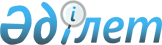 Текелі қалалық мәслихатының 2016 жылғы 21 желтоқсандағы "Текелі қаласының 2017-2019 жылдарға арналған бюджеті туралы" № 11-55 шешіміне өзгерістер енгізу туралыАлматы облысы Текелі қалалық мәслихатының 2017 жылғы 17 тамыздағы № 17-109 шешімі. Алматы облысы Әділет департаментінде 2017 жылы 24 тамызда № 4303 болып тіркелді
      2008 жылғы 4 желтоқсандағы Қазақстан Республикасының Бюджет кодексінің 106-бабының 4-тармағына, "Қазақстан Республикасындағы жергілікті мемлекеттік басқару және өзін-өзі басқару туралы" 2001 жылғы 23 қаңтардағы Қазақстан Республикасы Заңының 6-бабының 1-тармағының 1) тармақшасына сәйкес, Текелі қалалық мәслихаты ШЕШІМ ҚАБЫЛДАДЫ:
      1. Текелі қалалық мәслихатының "Текелі қаласының 2017-2019 жылдарға арналған бюджеті туралы" 2016 жылғы 21 желтоқсандағы № 11-55 (Нормативтік құқықтық актілерді мемлекеттік тіркеу тізілімінде № 4045 тіркелген, 2017 жылдың 6 қаңтарында және 2017 жылдың 13 қаңтарында қалалық "Текелі тынысы" газетінде жарияланған) шешіміне келесі өзгерістер енгізілсін:
      көрсетілген шешімнің 1-тармағы жаңа редакцияда баяндалсын:
      "1. 2017-2019 жылдарға арналған қалалық бюджет тиісінше 1, 2 және 3-қосымшаларға сәйкес, оның ішінде 2017 жылға келесі көлемдерде бекітілсін:
      1) кірістер 3069123 мың теңге, оның ішінде:
      салықтық түсімдер 260596 мың теңге;
      салықтық емес түсімдер 20573 мың теңге;
      негізгі капиталды сатудан түсетін түсімдер 8990 мың теңге;
      трансферттер түсімі 2778964 мың теңге, оның ішінде:
      ағымдағы нысаналы трансферттер 496303 мың теңге;
      нысаналы даму трансферттері 865671 мың теңге;
      субвенциялар 1416990 мың теңге;
      2) шығындар 3144437 мың теңге;
      3) таза бюджеттік кредиттеу 0 теңге, оның ішінде:
      бюджеттік кредиттер 0 теңге;
      бюджеттік кредиттерді өтеу 0 теңге;
      4) қаржы активтерімен операциялар бойынша сальдо 0 теңге;
      5) бюджет тапшылығы (профицитi) (-) 75314 мың теңге;
      6) бюджет тапшылығын қаржыландыру (профицитiн пайдалану) 75314 мың теңге.".
      2. Көрсетілген шешімнің 1-қосымшасы осы шешімнің қосымшасына сәйкес жаңа редакцияда баяндалсын.
      3. Осы шешімнің орындалуын бақылау Текелі қалалық мәслихатының "Бюджет және экономика мәселесі бойынша" тұрақты комиссиясына жүктелсін.
      4. Осы шешім 2017 жылғы 1 қаңтардан бастап қолданысқа енгізіледі. Текелі қаласының 2017 жылға арналған бюджеті
					© 2012. Қазақстан Республикасы Әділет министрлігінің «Қазақстан Республикасының Заңнама және құқықтық ақпарат институты» ШЖҚ РМК
				
      Текелі қалалық мәслихаты

      сессиясының төрағасы

Т. Жұмаділов

      Текелі қалалық

      мәслихатының хатшысы

Н. Калиновский
Текелі қалалық мәслихатының 2017 жылғы 17 тамыздағы "Текелі қалалық мәслихатының 2016 жылғы 21 желтоқсандағы "Текелі қаласының 2017-2019 жылдарға арналған бюджеті туралы" № 11-55 шешіміне өзгерістер енгізу туралы" № 17-109 шешіміне қосымша Текелі қалалық мәслихатының 2016 жылғы 21 желтоқсандағы "Текелі қаласының 2017-2019 жылдарға арналған бюджеті туралы" № 11-55 шешімімен бекітілген 1 қосымша
Санаты 
Санаты 
Санаты 
Санаты 
Сомасы 

(мың

теңге)
Сыныбы 
Сыныбы 
Сыныбы 
Сомасы 

(мың

теңге)
Ішкі сыныбы 
Ішкі сыныбы 
Сомасы 

(мың

теңге)
Атауы
Сомасы 

(мың

теңге)
1. Кірістер
3 069 123
1
Салықтық түсімдер
260 596
01
Табыс салығы
57 571
2
Жеке табыс салығы
57 571
04
Меншікке салынатын салықтар
143 054
1
Мүлікке салынатын салықтар
57 617
3
Жер салығы 
8 243
4
Көлік құралдарына салынатын салық
77 164
5
Бірыңғай жер салығы
30
05
Тауарларға, жұмыстарға және қызметтерге салынатын iшкi салықтар
52 692
2
Акциздер
2 877
3
Табиғи және басқа да ресурстарды пайдаланғаны үшiн түсетiн түсiмдер
23 371
4
Кәсiпкерлiк және кәсiби қызметтi жүргiзгенi үшiн алынатын алымдар
25 802
5
Ойын бизнесіне салық
642
08
Заңдық маңызы бар әрекеттерді жасағаны және (немесе) оған уәкілеттігі бар мемлекеттік органдар немесе лауазымды адамдар құжаттар бергені үшін алынатын міндетті төлемдер
7 279
1
Мемлекеттік баж
7 279
2
Салықтық емес түсімдер
20 573
01
Мемлекеттік меншіктен түсетін кірістер
2 573
5
Мемлекет меншігіндегі мүлікті жалға беруден түсетін кірістер
2 573
06
Басқа да салықтық емес түсiмдер
18 000
1
Басқа да салықтық емес түсiмдер
18 000
3
Негізгі капиталды сатудан түсетін түсімдер
8 990
03
Жердi және материалдық емес активтердi сату
8 990
1
Жерді сату 
8 020
2
Материалдық емес активтерді сату 
970
4
Трансферттердің түсімдері
2 778 964
02
Мемлекеттiк басқарудың жоғары тұрған органдарынан түсетiн трансферттер
2 778 964
2
Облыстық бюджеттен түсетiн трансферттер
2 778 964
Функционалдық топ 
Функционалдық топ 
Функционалдық топ 
Функционалдық топ 
Функционалдық топ 
Сомасы (мың теңге)
Кіші функция 
Кіші функция 
Кіші функция 
Кіші функция 
Сомасы (мың теңге)
Бюджеттік бағдарламалардың әкімшісі
Бюджеттік бағдарламалардың әкімшісі
Бюджеттік бағдарламалардың әкімшісі
Сомасы (мың теңге)
Бағдарлама
Бағдарлама
Сомасы (мың теңге)
Атауы
Сомасы (мың теңге)
2. Шығындар
3 144 437 
01
Жалпы сипаттағы мемлекеттiк қызметтер
143 356
1
Мемлекеттiк басқарудың жалпы функцияларын орындайтын өкiлдi, атқарушы және басқа органдар
112 396
112
Аудан (облыстық маңызы бар қала) мәслихатының аппараты
15 667
001
Аудан (облыстық маңызы бар қала) мәслихатының қызметін қамтамасыз ету жөніндегі қызметтер
15 391
003
Мемлекеттік органның күрделі шығыстары
276
122
Аудан (облыстық маңызы бар қала) әкімінің аппараты
81 673
001
Аудан (облыстық маңызы бар қала) әкімінің қызметін қамтамасыз ету жөніндегі қызметтер
78 973
003
Мемлекеттік органның күрделі шығыстары
2 700
123
Қаладағы аудан, аудандық маңызы бар қала, кент, ауыл, ауылдық округ әкімінің аппараты
15 056
001
Қаладағы аудан, аудандық маңызы бар қаланың, кент, ауыл, ауылдық округ әкімінің қызметін қамтамасыз ету жөніндегі қызметтер
14 371
022
Мемлекеттік органның күрделі шығыстары
685
2
Қаржылық қызмет
14 267
452
Ауданның (облыстық маңызы бар қаланың) қаржы бөлімі
14 267
001
Ауданның (облыстық маңызы бар қаланың) бюджетін орындау және коммуналдық меншігін басқару саласындағы мемлекеттік саясатты іске асыру жөніндегі қызметтер 
13 048
003
Салық салу мақсатында мүлікті бағалауды жүргізу
380
010
Жекешелендіру, коммуналдық меншікті басқару, жекешелендіруден кейінгі қызмет және осыған байланысты дауларды реттеу 
689
018
Мемлекеттік органның күрделі шығыстары
150
5
Жоспарлау және статистикалық қызмет
16 693
453
Ауданның (облыстық маңызы бар қаланың) экономика және бюджеттік жоспарлау бөлімі
16 693
001
Экономикалық саясатты, мемлекеттік жоспарлау жүйесін қалыптастыру және дамыту саласындағы мемлекеттік саясатты іске асыру жөніндегі қызметтер
15 373
004
Мемлекеттік органның күрделі шығыстары
1 320
02
Қорғаныс 
2 685
1
Әскери мұқтаждар 
1 527
122
Аудан (облыстық маңызы бар қала) әкімінің аппараты
1 527
005
Жалпыға бірдей әскери міндетті атқару шеңберіндегі іс-шаралар
1 527
2
Төтенше жағдайлар жөнiндегi жұмыстарды ұйымдастыру
1 158
122
Аудан (облыстық маңызы бар қала) әкімінің аппараты
1 158
007
Аудандық (қалалық) ауқымдағы дала өрттерінің, сондай-ақ мемлекеттік өртке қарсы қызмет органдары құрылмаған елдi мекендерде өрттердің алдын алу және оларды сөндіру жөніндегі іс-шаралар
1 158
03
Қоғамдық тәртіп, қауіпсіздік, құқықтық, сот, қылмыстық-атқару қызметі
4 301
9
Қоғамдық тәртіп және қауіпсіздік саласындағы басқа да қызметтер
4 301
485
Ауданның (облыстық маңызы бар қаланың) жолаушылар көлігі және автомобиль жолдары бөлімі
4 301
021
Елдi мекендерде жол қозғалысы қауiпсiздiгін қамтамасыз ету
4 301
04
Білім беру
1 227 415
1
Мектепке дейiнгi тәрбие және оқыту
234 958
464
Ауданның (облыстық маңызы бар қаланың) білім бөлімі
234 958
009
Мектепке дейінгі тәрбие мен оқыту ұйымдарының қызметін қамтамасыз ету
91 509
040
Мектепке дейінгі білім беру ұйымдарында мемлекеттік білім беру тапсырысын іске асыруға
143 449
2
Бастауыш, негізгі орта және жалпы орта білім беру
896 349
464
Ауданның (облыстық маңызы бар қаланың) білім бөлімі
896 349
003
Жалпы білім беру
845 516
006
Балаларға қосымша білім беру 
50 833
9
Бiлiм беру саласындағы өзге де қызметтер
96 108
464
Ауданның (облыстық маңызы бар қаланың) білім бөлімі
96 108
001
Жергілікті деңгейде білім беру саласындағы мемлекеттік саясатты іске асыру жөніндегі қызметтер
15 040
004
Ауданның (облыстық маңызы бар қаланың) мемлекеттік білім беру мекемелерінде білім беру жүйесін ақпараттандыру
4 500
005
Ауданның (облыстық маңызы бар қаланың) мемлекеттік білім беру мекемелер үшін оқулықтар мен оқу-әдiстемелiк кешендерді сатып алу және жеткізу
37 146
012
Мемлекеттік органның күрделі шығыстары
6 300
015
Жетім баланы (жетім балаларды) және ата-аналарының қамқорынсыз қалған баланы (балаларды) күтіп-ұстауға қамқоршыларға (қорғаншыларға) ай сайынға ақшалай қаражат төлемі
21 507
022
Жетім баланы (жетім балаларды) және ата-анасының қамқорлығынсыз қалған баланы (балаларды) асырап алғаны үшін Қазақстан азаматтарына біржолғы ақша қаражатын төлеуге арналған төлемдер
0
067
Ведомстволық бағыныстағы мемлекеттік мекемелерінің және ұйымдарының күрделі шығыстары
11 615
06
Әлеуметтiк көмек және әлеуметтiк қамсыздандыру
299 931
1
Әлеуметтiк қамсыздандыру
41 066
451
Ауданның (облыстық маңызы бар қаланың) жұмыспен қамту және әлеуметтік бағдарламалар бөлімі
35 530
005
Мемлекеттік атаулы әлеуметтік көмек 
1 789
016
18 жасқа дейінгі балаларға мемлекеттік жәрдемақылар
10 862
025
"Өрлеу" жобасы бойынша келісілген қаржылай көмекті енгізу
22 879
464
Ауданның (облыстық маңызы бар қаланың) білім бөлімі
5 536
030
Патронат тәрбиешілерге берілген баланы (балаларды) асырап бағу
5 536
2
Әлеуметтік көмек 
227 382
451
Ауданның (облыстық маңызы бар қаланың) жұмыспен қамту және әлеуметтік бағдарламалар бөлімі
223 331
002
Жұмыспен қамту бағдарламасы
101 340
004
Ауылдық жерлерде тұратын денсаулық сақтау, білім беру, әлеуметтік қамтамасыз ету, мәдениет, спорт және ветеринар мамандарына отын сатып алуға Қазақстан Республикасының заңнамасына сәйкес әлеуметтік көмек көрсету
583
006
Тұрғын үйге көмек көрсету
16 517
007
Жергілікті өкілетті органдардың шешімі бойынша мұқтаж азаматтардың жекелеген топтарына әлеуметтік көмек
13 749
010
Үйден тәрбиеленіп оқытылатын мүгедек балаларды материалдық қамтамасыз ету
1 852
014
Мұқтаж азаматтарға үйде әлеуметтiк көмек көрсету
33 733
017
Мүгедектерді оңалту жеке бағдарламасына сәйкес, мұқтаж мүгедектерді міндетті гигиеналық құралдармен және ымдау тілі мамандарының қызмет көрсетуін, жеке көмекшілермен қамтамасыз ету
41 257
023
Жұмыспен қамту орталықтарының қызметін қамтамасыз ету
14 300
464
Ауданның (облыстық маңызы бар қаланың) білім бөлімі
4 051
008
Жергілікті өкілді органдардың шешімі бойынша білім беру ұйымдарының күндізгі оқу нысанында оқитындар мен тәрбиеленушілерді қоғамдық көлікте (таксиден басқа) жеңілдікпен жол жүру түрінде әлеуметтік қолдау 
4 051
9
Әлеуметтiк көмек және әлеуметтiк қамтамасыз ету салаларындағы өзге де қызметтер
31 483
451
Ауданның (облыстық маңызы бар қаланың) жұмыспен қамту және әлеуметтік бағдарламалар бөлімі
31 483
001
Жергілікті деңгейде халық үшін әлеуметтік бағдарламаларды жұмыспен қамтуды қамтамасыз етуді іске асыру саласындағы мемлекеттік саясатты іске асыру жөніндегі қызметтер 
25 998
011
Жәрдемақыларды және басқа да әлеуметтік төлемдерді есептеу, төлеу мен жеткізу бойынша қызметтерге ақы төлеу
1 342
021
Мемлекеттік органның күрделі шығыстары 
600
050
Қазақстан Республикасында мүгедектердің құқықтарын қамтамасыз ету және өмір сүру сапасын жақсарту жөніндегі 2012 - 2018 жылдарға арналған іс-шаралар жоспарын іске асыру
3 543
07
Тұрғын үй-коммуналдық шаруашылық
775 996
1
Тұрғын үй шаруашылығы
551 265
467
Ауданның (облыстық маңызы бар қаланың) құрылыс бөлімі
497 472
003
Коммуналдық тұрғын үй қорының тұрғын үйін жобалау және (немесе) салу, реконструкциялау 
456 474
004
Инженерлік-коммуникациялық инфрақұрылымды жобалау, дамыту және (немесе) жайластыру
40 998
487
Ауданның (облыстық маңызы бар қаланың) тұрғын үй-коммуналдық шаруашылық және тұрғын үй инспекция бөлімі
53 793
001
Тұрғын үй-коммуналдық шаруашылық және тұрғын үй қоры саласында жергілікті деңгейде мемлекеттік саясатты іске асыру бойынша қызметтер
14 745
003
Мемлекеттік органның күрделі шығыстары
779
006
Азаматтардың жекелеген санаттарын тұрғын үймен қамтамасыз ету
29 438
007
Авариялық және ескiрген тұрғын үйлердi бұзу
7 523
032
Ведомстволық бағыныстағы мемлекеттік мекемелерінің және ұйымдарының күрделі шығыстары
1 308
2
Коммуналдық шаруашылық
73 244
487
Ауданның (облыстық маңызы бар қаланың) тұрғын үй-коммуналдық шаруашылық және тұрғын үй инспекция бөлімі
73 244
016
Сумен жабдықтау және су бұру жүйесінің жұмыс істеуі
27 650
028
Коммуналдық шаруашылықты дамыту
1 500
029
Сумен жабдықтау және су бұру жүйелерін дамыту
44 094
3
Елді-мекендерді көркейту
151 487
123
Қаладағы аудан, аудандық маңызы бар қала, кент, ауыл, ауылдық округ әкімінің аппараты
5 010
008
Елді мекендердегі көшелерді жарықтандыру
2 751
009
Елді мекендердің санитариясын қамтамасыз ету
224
011
Елді мекендерді абаттандыру мен көгалдандыру
2 035
487
Ауданның (облыстық маңызы бар қаланың) тұрғын үй-коммуналдық шаруашылық және тұрғын үй инспекция бөлімі
146 477
017
Елдi мекендердiң санитариясын қамтамасыз ету
32 208
025
Елдi мекендердегі көшелердi жарықтандыру
34 576
030
Елді мекендерді абаттандыру және көгалдандыру
77 517
031
Жерлеу орындарын ұстау және туыстары жоқ адамдарды жерлеу
2 176
08
Мәдениет, спорт, туризм және ақпараттық кеңістiк
90 991
1
Мәдениет саласындағы қызмет
33 055
455
Ауданның (облыстық маңызы бар қаланың) мәдениет және тілдерді дамыту бөлімі
33 055
003
Мәдени-демалыс жұмысын қолдау
33 055
2
Спорт 
8 970
465
Ауданның (облыстық маңызы бар қаланың) дене шынықтыру және спорт бөлімі
8 970
001
Жергілікті деңгейде дене шынықтыру және спорт саласындағы мемлекеттік саясатты іске асыру жөніндегі қызметтер
5 925
006
Аудандық (облыстық маңызы бар қалалық) деңгейде спорттық жарыстар өткiзу
753
007
Әртүрлi спорт түрлерi бойынша аудан (облыстық маңызы бар қала) құрама командаларының мүшелерiн дайындау және олардың облыстық спорт жарыстарына қатысуы
2 292
3
Ақпараттық кеңiстiк
22 957
455
Ауданның (облыстық маңызы бар қаланың) мәдениет және тілдерді дамыту бөлімі
11 850
006
Аудандық (қалалық) кiтапханалардың жұмыс iстеуi
11 014
007
Мемлекеттiк тiлдi және Қазақстан халқының басқа да тiлдерін дамыту
836
456
Ауданның (облыстық маңызы бар қаланың) ішкі саясат бөлімі
11 107
002
Мемлекеттік ақпараттық саясат жүргізу жөніндегі қызметтер
11 107
9
Мәдениет, спорт, туризм және ақпараттық кеңiстiктi ұйымдастыру жөнiндегi өзге де қызметтер
26 009
455
Ауданның (облыстық маңызы бар қаланың) мәдениет және тілдерді дамыту бөлімі
7 597
001
Жергілікті деңгейде тілдерді және мәдениетті дамыту саласындағы мемлекеттік саясатты іске асыру жөніндегі қызметтер
7 517
032
Ведомстволық бағыныстағы мемлекеттік мекемелерінің және ұйымдарының күрделі шығыстары
80
456
Ауданның (облыстық маңызы бар қаланың) ішкі саясат бөлімі
18 412
001
Жергілікті деңгейде ақпарат, мемлекеттілікті нығайту және азаматтардың әлеуметтік сенімділігін қалыптастыру саласында мемлекеттік саясатты іске асыру жөніндегі қызметтер
18 212
006
Мемлекеттік органның күрделі шығыстары 
200
10
Ауыл, су, орман, балық шаруашылығы, ерекше қорғалатын табиғи аумақтар, қоршаған ортаны және жануарлар дүниесін қорғау, жер қатынастары
54 091
1
Ауыл шаруашылығы
36 427
462
Ауданның (облыстық маңызы бар қаланың) ауыл шаруашылығы бөлімі
15 479
001
Жергілікті деңгейде ауыл шаруашылығы саласындағы мемлекеттік саясатты іске асыру жөніндегі қызметтер
9 329
006
Мемлекеттік органның күрделі шығыстары 
6 150
473
Ауданның (облыстық маңызы бар қаланың) ветеринария бөлімі
20 948
001
Жергілікті деңгейде ветеринария саласындағы мемлекеттік саясатты іске асыру жөніндегі қызметтер
9 318
003
Мемлекеттік органның күрделі шығыстары 
492
006
Ауру жануарларды санитарлық союды ұйымдастыру
46
007
Қаңғыбас иттер мен мысықтарды аулауды және жоюды ұйымдастыру
1 500
008
Алып қойылатын және жойылатын ауру жануарлардың, жануарлардан алынатын өнімдер мен шикізаттың құнын иелеріне өтеу
304
009
Жануарлардың энзоотиялық аурулары бойынша ветеринариялық іс-шараларды жүргізу
25
010
Ауыл шаруашылығы жануарларын сәйкестендіру жөніндегі іс-шараларды өткізу
258
011
Эпизоотияға қарсы іс-шаралар жүргізу
9 005
6
Жер қатынастары
17 664
463
Ауданның (облыстық маңызы бар қаланың) жер қатынастары бөлімі
17 664
001
Аудан (облыстық маңызы бар қала) аумағында жер қатынастарын реттеу саласындағы мемлекеттік саясатты іске асыру жөніндегі қызметтер
9 715
006
Аудандардың, облыстық маңызы бар, аудандық маңызы бар қалалардың, кенттердiң, ауылдардың, ауылдық округтердiң шекарасын белгiлеу кезiнде жүргiзiлетiн жерге орналастыру
1 985
007
Мемлекеттік органның күрделі шығыстары 
5 964
11
Өнеркәсіп, сәулет, қала құрылысы және құрылыс қызметі
15 317
2
Сәулет, қала құрылысы және құрылыс қызметі
15 317
467
Ауданның (облыстық маңызы бар қаланың) құрылыс бөлімі
7 171
001
Жергілікті деңгейде құрылыс саласындағы мемлекеттік саясатты іске асыру жөніндегі қызметтер
7 171
468
Ауданның (облыстық маңызы бар қаланың) сәулет және қала құрылысы бөлімі
8 146
001
Жергілікті деңгейде сәулет және қала құрылысы саласындағы мемлекеттік саясатты іске асыру жөніндегі қызметтер
7 746
004
Мемлекеттік органның күрделі шығыстары 
400
12
Көлiк және коммуникация
169 076
1
Автомобиль көлігі
161 500
123
Қаладағы аудан, аудандық маңызы бар қала, кент, ауыл, ауылдық округ әкімінің аппараты
1 252
013
Аудандық маңызы бар қалаларда, кенттерде, ауылдарда, ауылдық округтерде автомобиль жолдарының жұмыс істеуін қамтамасыз ету
1 252
485
Ауданның (облыстық маңызы бар қаланың) жолаушылар көлігі және автомобиль жолдары бөлімі
160 248
023
Автомобиль жолдарының жұмыс істеуін қамтамасыз ету
38 438
045
Аудандық маңызы бар автомобиль жолдарын және елді-мекендердің көшелерін күрделі және орташа жөндеу
121 810
9
Көлiк және коммуникациялар саласындағы өзге де қызметтер
7 576
485
Ауданның (облыстық маңызы бар қаланың) жолаушылар көлігі және автомобиль жолдары бөлімі
7 576
001
Жергілікті деңгейде жолаушылар көлігі және автомобиль жолдары саласындағы мемлекеттік саясатты іске асыру жөніндегі қызметтер
5 955
003
Мемлекеттік органның күрделі шығыстары 
496
024
Кентiшiлiк (қалаiшiлiк), қала маңындағы ауданiшiлiк қоғамдық жолаушылар тасымалдарын ұйымдастыру
1 125
13
Басқалар
353 404
3
Кәсiпкерлiк қызметтi қолдау және бәсекелестікті қорғау
10 172
469
Ауданның (облыстық маңызы бар қаланың) кәсіпкерлік бөлімі
10 172
001
Жергілікті деңгейде кәсіпкерлікті дамыту саласындағы мемлекеттік саясатты іске асыру жөніндегі қызметтер
7 759
003
Кәсіпкерлік қызметті қолдау
2 200
004
Мемлекеттік органның күрделі шығыстары 
213
9
Басқалар
343 232
123
Қаладағы аудан, аудандық маңызы бар қала, кент, ауыл, ауылдық округ әкімінің аппараты
937
040
Өңірлерді дамытудың 2020 жылға дейінгі бағдарламасы шеңберінде өңірлерді экономикалық дамытуға жәрдемдесу бойынша шараларды іске асыру
937
452
Ауданның (облыстық маңызы бар қаланың) қаржы бөлімі
1 301
012
Ауданның (облыстық маңызы бар қаланың) жергілікті атқарушы органының резерві 
1 301
487
Ауданның (облыстық маңызы бар қаланың) тұрғын үй-коммуналдық шаруашылық және тұрғын үй инспекциясы бөлімі
340 994
044
Моноқалаларда ағымдағы жайластыру
15 795
085
Моноқалаларда бюджеттік инвестициялық жобаларды іске асыру
325 199
15
Трансферттер
7 874
1
Трансферттер
7 874
452
Ауданның (облыстық маңызы бар қаланың) қаржы бөлімі
7 874
006
Пайдаланылмаған (толық пайдаланылмаған) нысаналы трансферттерді қайтару
6 949
051
Жергілікті өзін-өзі басқару органдарына берілетін трансферттер
923
054
Қазақстан Республикасының Ұлттық қорынан берілетін нысаналы трансферт есебінен республикалық бюджеттен бөлінген пайдаланылмаған (түгел пайдаланылмаған) нысаналы трансферттердің сомасын қайтару
2
Функционалдық топ 
Функционалдық топ 
Функционалдық топ 
Функционалдық топ 
Функционалдық топ 
Сомасы (мың теңге)
Кіші функция 
Кіші функция 
Кіші функция 
Кіші функция 
Бюджеттік бағдарламалардың әкімшісі
Бюджеттік бағдарламалардың әкімшісі
Бюджеттік бағдарламалардың әкімшісі
Бағдарлама
Бағдарлама
Атауы
3. Таза бюджеттік кредиттеу
0
Бюджеттік кредиттер
0
Санаты 
Санаты 
Санаты 
Санаты 
Сомасы 

(мың

теңге)
Сыныбы
Сыныбы
Сыныбы
Сомасы 

(мың

теңге)
 Ішкі сыныбы 
 Ішкі сыныбы 
Сомасы 

(мың

теңге)
Атауы
Сомасы 

(мың

теңге)
Бюджеттік кредиттерді өтеу
0
Функционалдық топ 
Функционалдық топ 
Функционалдық топ 
Функционалдық топ 
Функционалдық топ 
Сомасы (мың теңге)
Кіші функция 
Кіші функция 
Кіші функция 
Кіші функция 
Сомасы (мың теңге)
Бюджеттік бағдарламалардың әкімшісі
Бюджеттік бағдарламалардың әкімшісі
Бюджеттік бағдарламалардың әкімшісі
Сомасы (мың теңге)
Бағдарлама
Бағдарлама
Сомасы (мың теңге)
Атауы
Сомасы (мың теңге)
4. Қаржы активтерімен операциялар
бойынша сальдо
0
Қаржы активтерін сатып алу
0
Санаты
Санаты
Санаты
Санаты
Санаты
Сомасы мың теңге
Сыныбы
Сыныбы
Сыныбы
Сыныбы
Сомасы мың теңге
Ішкі сыныбы 
Ішкі сыныбы 
Сомасы мың теңге
Атауы
Сомасы мың теңге
5. Бюджет тапшылығы (профициті)
-75314
6. Бюджет тапшылығын қаржыландыру (профицитін пайдалану)
75314
8
8
Бюджет қаражаттарының пайдаланылатын қалдықтары
75314
01
Бюджет қаражаты қалдықтары
75314
1
Бюджет қаражатының бос қалдықтары
75314